RENOUVELLEMENT D’ADHESION AU GRCS AUVERGNE RHÔNE-ALPES - ANNEE 2023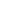 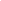 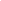 